133 spots: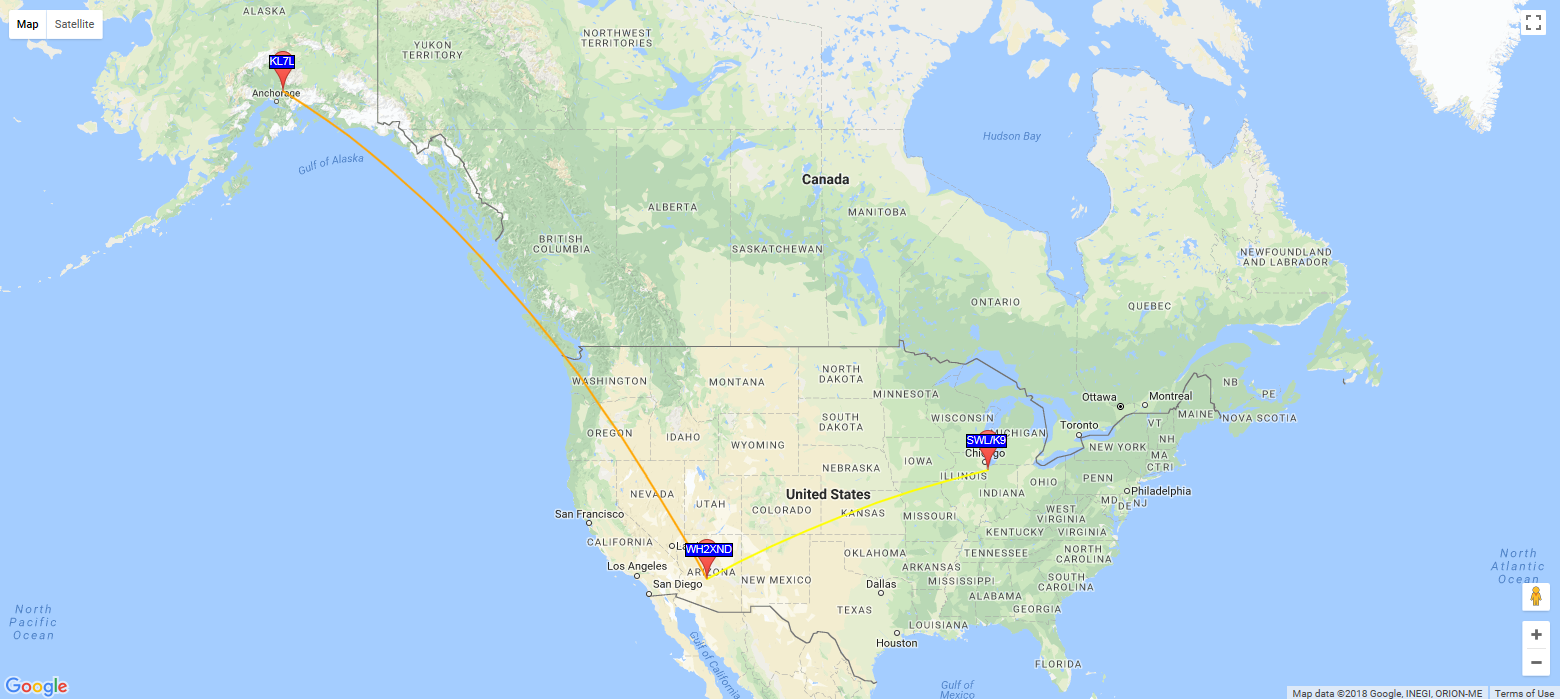 TimestampCallMHzSNRDriftGridPwrReporterRGridkmaz 2018-02-01 16:12  WH2XND  0.075596  -23  0  DM33xt  1  SWL/K9  EN61  2350  61  2018-02-01 16:08  WH2XND  0.075596  -24  0  DM33xt  1  SWL/K9  EN61  2350  61  2018-02-01 16:04  WH2XND  0.075596  -24  0  DM33xt  1  SWL/K9  EN61  2350  61  2018-02-01 16:00  WH2XND  0.075596  -25  0  DM33xt  1  SWL/K9  EN61  2350  61  2018-02-01 15:56  WH2XND  0.075596  -23  0  DM33xt  1  SWL/K9  EN61  2350  61  2018-02-01 15:52  WH2XND  0.075596  -24  0  DM33xt  1  SWL/K9  EN61  2350  61  2018-02-01 15:48  WH2XND  0.075596  -24  0  DM33xt  1  SWL/K9  EN61  2350  61  2018-02-01 15:44  WH2XND  0.075596  -24  0  DM33xt  1  SWL/K9  EN61  2350  61  2018-02-01 15:40  WH2XND  0.075596  -23  0  DM33xt  1  SWL/K9  EN61  2350  61  2018-02-01 15:36  WH2XND  0.075596  -22  0  DM33xt  1  SWL/K9  EN61  2350  61  2018-02-01 15:32  WH2XND  0.075596  -23  0  DM33xt  1  SWL/K9  EN61  2350  61  2018-02-01 15:28  WH2XND  0.075596  -22  0  DM33xt  1  SWL/K9  EN61  2350  61  2018-02-01 15:24  WH2XND  0.075596  -23  0  DM33xt  1  SWL/K9  EN61  2350  61  2018-02-01 15:20  WH2XND  0.075596  -22  0  DM33xt  1  SWL/K9  EN61  2350  61  2018-02-01 15:16  WH2XND  0.075596  -23  0  DM33xt  1  SWL/K9  EN61  2350  61  2018-02-01 15:12  WH2XND  0.075596  -24  0  DM33xt  1  SWL/K9  EN61  2350  61  2018-02-01 15:08  WH2XND  0.075596  -22  0  DM33xt  1  SWL/K9  EN61  2350  61  2018-02-01 15:04  WH2XND  0.075596  -24  0  DM33xt  1  SWL/K9  EN61  2350  61  2018-02-01 15:00  WH2XND  0.075596  -24  0  DM33xt  1  SWL/K9  EN61  2350  61  2018-02-01 14:56  WH2XND  0.075596  -22  0  DM33xt  1  SWL/K9  EN61  2350  61  2018-02-01 14:52  WH2XND  0.075596  -24  0  DM33xt  1  SWL/K9  EN61  2350  61  2018-02-01 14:48  WH2XND  0.075595  -23  0  DM33xt  1  SWL/K9  EN61  2350  61  2018-02-01 14:44  WH2XND  0.075595  -25  0  DM33xt  1  SWL/K9  EN61  2350  61  2018-02-01 14:40  WH2XND  0.075595  -25  0  DM33xt  1  SWL/K9  EN61  2350  61  2018-02-01 14:36  WH2XND  0.075596  -25  0  DM33xt  1  SWL/K9  EN61  2350  61  2018-02-01 14:32  WH2XND  0.075596  -23  0  DM33xt  1  SWL/K9  EN61  2350  61  2018-02-01 14:28  WH2XND  0.075596  -24  0  DM33xt  1  SWL/K9  EN61  2350  61  2018-02-01 14:24  WH2XND  0.075596  -25  0  DM33xt  1  SWL/K9  EN61  2350  61  2018-02-01 14:20  WH2XND  0.075596  -23  0  DM33xt  1  SWL/K9  EN61  2350  61  2018-02-01 14:16  WH2XND  0.075596  -24  0  DM33xt  1  SWL/K9  EN61  2350  61  2018-02-01 14:12  WH2XND  0.075596  -24  0  DM33xt  1  SWL/K9  EN61  2350  61  2018-02-01 14:08  WH2XND  0.075596  -22  0  DM33xt  1  SWL/K9  EN61  2350  61  2018-02-01 14:04  WH2XND  0.075596  -21  0  DM33xt  1  SWL/K9  EN61  2350  61  2018-02-01 14:00  WH2XND  0.075595  -21  0  DM33xt  1  SWL/K9  EN61  2350  61  2018-02-01 13:56  WH2XND  0.075596  -21  0  DM33xt  1  SWL/K9  EN61  2350  61  2018-02-01 13:52  WH2XND  0.075596  -21  0  DM33xt  1  SWL/K9  EN61  2350  61  2018-02-01 13:48  WH2XND  0.075596  -20  0  DM33xt  1  SWL/K9  EN61  2350  61  2018-02-01 13:44  WH2XND  0.075596  -21  0  DM33xt  1  SWL/K9  EN61  2350  61  2018-02-01 13:40  WH2XND  0.075596  -19  0  DM33xt  1  SWL/K9  EN61  2350  61  2018-02-01 13:36  WH2XND  0.075595  -18  0  DM33xt  1  SWL/K9  EN61  2350  61  2018-02-01 13:32  WH2XND  0.075596  -24  0  DM33xt  1  SWL/K9  EN61  2350  61  2018-02-01 13:28  WH2XND  0.075596  -20  0  DM33xt  1  SWL/K9  EN61  2350  61  2018-02-01 13:24  WH2XND  0.075596  -18  0  DM33xt  1  SWL/K9  EN61  2350  61  2018-02-01 13:20  WH2XND  0.075596  -17  0  DM33xt  1  SWL/K9  EN61  2350  61  2018-02-01 13:16  WH2XND  0.075596  -13  0  DM33xt  1  SWL/K9  EN61  2350  61  2018-02-01 13:12  WH2XND  0.075596  -11  0  DM33xt  1  SWL/K9  EN61  2350  61  2018-02-01 13:08  WH2XND  0.075596  -9  0  DM33xt  1  SWL/K9  EN61  2350  61  2018-02-01 13:04  WH2XND  0.075596  -9  0  DM33xt  1  SWL/K9  EN61  2350  61  2018-02-01 13:00  WH2XND  0.075596  -9  0  DM33xt  1  SWL/K9  EN61  2350  61  2018-02-01 12:56  WH2XND  0.075596  -9  0  DM33xt  1  SWL/K9  EN61  2350  61  2018-02-01 12:52  WH2XND  0.075596  -10  0  DM33xt  1  SWL/K9  EN61  2350  61  2018-02-01 12:48  WH2XND  0.075596  -9  0  DM33xt  1  SWL/K9  EN61  2350  61  2018-02-01 12:44  WH2XND  0.075596  -10  0  DM33xt  1  SWL/K9  EN61  2350  61  2018-02-01 12:40  WH2XND  0.075596  -12  0  DM33xt  1  SWL/K9  EN61  2350  61  2018-02-01 12:36  WH2XND  0.075596  -12  0  DM33xt  1  SWL/K9  EN61  2350  61  2018-02-01 12:32  WH2XND  0.075596  -15  0  DM33xt  1  SWL/K9  EN61  2350  61  2018-02-01 12:28  WH2XND  0.075596  -15  0  DM33xt  1  SWL/K9  EN61  2350  61  2018-02-01 12:24  WH2XND  0.075596  -15  0  DM33xt  1  SWL/K9  EN61  2350  61  2018-02-01 12:20  WH2XND  0.075596  -15  0  DM33xt  1  SWL/K9  EN61  2350  61  2018-02-01 12:16  WH2XND  0.075596  -14  0  DM33xt  1  SWL/K9  EN61  2350  61  2018-02-01 12:12  WH2XND  0.075596  -15  0  DM33xt  1  SWL/K9  EN61  2350  61  2018-02-01 12:08  WH2XND  0.075596  -15  0  DM33xt  1  SWL/K9  EN61  2350  61  2018-02-01 12:04  WH2XND  0.075596  -23  0  DM33xt  1  SWL/K9  EN61  2350  61  2018-02-01 12:00  WH2XND  0.075596  -16  0  DM33xt  1  SWL/K9  EN61  2350  61  2018-02-01 11:56  WH2XND  0.075595  -28  0  DM33xt  1  KL7L  BP51ip  4059  331  2018-02-01 11:56  WH2XND  0.075596  -16  0  DM33xt  1  SWL/K9  EN61  2350  61  2018-02-01 11:52  WH2XND  0.075596  -18  0  DM33xt  1  SWL/K9  EN61  2350  61  2018-02-01 11:48  WH2XND  0.075595  -20  0  DM33xt  1  SWL/K9  EN61  2350  61  2018-02-01 11:44  WH2XND  0.075595  -22  0  DM33xt  1  SWL/K9  EN61  2350  61  2018-02-01 11:40  WH2XND  0.075596  -21  0  DM33xt  1  SWL/K9  EN61  2350  61  2018-02-01 11:36  WH2XND  0.075596  -20  0  DM33xt  1  SWL/K9  EN61  2350  61  2018-02-01 11:32  WH2XND  0.075596  -20  0  DM33xt  1  SWL/K9  EN61  2350  61  2018-02-01 11:28  WH2XND  0.075595  -28  0  DM33xt  1  SWL/K9  EN61  2350  61  2018-02-01 11:24  WH2XND  0.075596  -25  0  DM33xt  1  SWL/K9  EN61  2350  61  2018-02-01 11:20  WH2XND  0.075595  -22  0  DM33xt  1  SWL/K9  EN61  2350  61  2018-02-01 11:16  WH2XND  0.075596  -21  0  DM33xt  1  SWL/K9  EN61  2350  61  2018-02-01 11:12  WH2XND  0.075596  -21  0  DM33xt  1  SWL/K9  EN61  2350  61  2018-02-01 11:08  WH2XND  0.075596  -22  0  DM33xt  1  SWL/K9  EN61  2350  61  2018-02-01 11:04  WH2XND  0.075595  -21  0  DM33xt  1  SWL/K9  EN61  2350  61  2018-02-01 11:00  WH2XND  0.075596  -21  0  DM33xt  1  SWL/K9  EN61  2350  61  2018-02-01 10:56  WH2XND  0.075596  -21  0  DM33xt  1  SWL/K9  EN61  2350  61  2018-02-01 10:52  WH2XND  0.075596  -22  0  DM33xt  1  SWL/K9  EN61  2350  61  2018-02-01 10:48  WH2XND  0.075596  -21  0  DM33xt  1  SWL/K9  EN61  2350  61  2018-02-01 10:44  WH2XND  0.075596  -24  0  DM33xt  1  SWL/K9  EN61  2350  61  2018-02-01 10:40  WH2XND  0.075595  -29  0  DM33xt  1  SWL/K9  EN61  2350  61  2018-02-01 10:36  WH2XND  0.075595  -26  0  DM33xt  1  SWL/K9  EN61  2350  61  2018-02-01 10:36  WH2XND  0.075595  -31  0  DM33xt  1  KL7L  BP51ip  4059  331  2018-02-01 10:24  WH2XND  0.075595  -24  0  DM33xt  1  SWL/K9  EN61  2350  61  2018-02-01 10:20  WH2XND  0.075595  -27  0  DM33xt  1  SWL/K9  EN61  2350  61  2018-02-01 10:16  WH2XND  0.075595  -26  0  DM33xt  1  SWL/K9  EN61  2350  61  2018-02-01 10:12  WH2XND  0.075596  -26  0  DM33xt  1  SWL/K9  EN61  2350  61  2018-02-01 10:08  WH2XND  0.075596  -29  0  DM33xt  1  SWL/K9  EN61  2350  61  2018-02-01 10:04  WH2XND  0.075596  -21  0  DM33xt  1  SWL/K9  EN61  2350  61  2018-02-01 10:00  WH2XND  0.075596  -21  0  DM33xt  1  SWL/K9  EN61  2350  61  2018-02-01 09:56  WH2XND  0.075595  -19  0  DM33xt  1  SWL/K9  EN61  2350  61  2018-02-01 09:52  WH2XND  0.075596  -18  0  DM33xt  1  SWL/K9  EN61  2350  61  2018-02-01 09:52  WH2XND  0.075595  -30  0  DM33xt  1  KL7L  BP51ip  4059  331  2018-02-01 09:48  WH2XND  0.075596  -19  0  DM33xt  1  SWL/K9  EN61  2350  61  2018-02-01 09:48  WH2XND  0.075595  -26  0  DM33xt  1  KL7L  BP51ip  4059  331  2018-02-01 09:44  WH2XND  0.075596  -20  0  DM33xt  1  SWL/K9  EN61  2350  61  2018-02-01 09:44  WH2XND  0.075595  -26  0  DM33xt  1  KL7L  BP51ip  4059  331  2018-02-01 09:40  WH2XND  0.075596  -20  0  DM33xt  1  SWL/K9  EN61  2350  61  2018-02-01 09:40  WH2XND  0.075595  -27  0  DM33xt  1  KL7L  BP51ip  4059  331  2018-02-01 09:36  WH2XND  0.075595  -25  0  DM33xt  1  KL7L  BP51ip  4059  331  2018-02-01 09:36  WH2XND  0.075596  -20  0  DM33xt  1  SWL/K9  EN61  2350  61  2018-02-01 09:32  WH2XND  0.075596  -21  0  DM33xt  1  SWL/K9  EN61  2350  61  2018-02-01 09:32  WH2XND  0.075595  -24  0  DM33xt  1  KL7L  BP51ip  4059  331  2018-02-01 09:28  WH2XND  0.075596  -19  0  DM33xt  1  SWL/K9  EN61  2350  61  2018-02-01 09:28  WH2XND  0.075595  -25  0  DM33xt  1  KL7L  BP51ip  4059  331  2018-02-01 09:24  WH2XND  0.075596  -19  0  DM33xt  1  SWL/K9  EN61  2350  61  2018-02-01 09:24  WH2XND  0.075595  -25  0  DM33xt  1  KL7L  BP51ip  4059  331  2018-02-01 09:20  WH2XND  0.075596  -20  0  DM33xt  1  SWL/K9  EN61  2350  61  2018-02-01 09:20  WH2XND  0.075595  -25  0  DM33xt  1  KL7L  BP51ip  4059  331  2018-02-01 09:16  WH2XND  0.075595  -27  0  DM33xt  1  KL7L  BP51ip  4059  331  2018-02-01 09:16  WH2XND  0.075596  -20  0  DM33xt  1  SWL/K9  EN61  2350  61  2018-02-01 09:12  WH2XND  0.075595  -25  0  DM33xt  1  KL7L  BP51ip  4059  331  2018-02-01 09:08  WH2XND  0.075595  -27  0  DM33xt  1  KL7L  BP51ip  4059  331  2018-02-01 09:04  WH2XND  0.075595  -28  0  DM33xt  1  KL7L  BP51ip  4059  331  2018-01-31 17:16  WH2XND  0.075596  -30  0  DM33xt  1  SWL/K9  EN61  2350  61  2018-01-31 17:08  WH2XND  0.075596  -28  0  DM33xt  1  SWL/K9  EN61  2350  61  2018-01-31 17:04  WH2XND  0.075596  -27  0  DM33xt  1  SWL/K9  EN61  2350  61  2018-01-31 17:00  WH2XND  0.075596  -26  0  DM33xt  1  SWL/K9  EN61  2350  61  2018-01-31 16:56  WH2XND  0.075596  -25  0  DM33xt  1  SWL/K9  EN61  2350  61  2018-01-31 16:52  WH2XND  0.075596  -24  0  DM33xt  1  SWL/K9  EN61  2350  61  2018-01-31 16:48  WH2XND  0.075596  -24  0  DM33xt  1  SWL/K9  EN61  2350  61  2018-01-31 16:44  WH2XND  0.075596  -23  0  DM33xt  1  SWL/K9  EN61  2350  61  2018-01-31 16:40  WH2XND  0.075596  -23  0  DM33xt  1  SWL/K9  EN61  2350  61  2018-01-31 16:36  WH2XND  0.075596  -23  0  DM33xt  1  SWL/K9  EN61  2350  61  2018-01-31 16:32  WH2XND  0.075596  -24  0  DM33xt  1  SWL/K9  EN61  2350  61  2018-01-31 16:28  WH2XND  0.075596  -23  0  DM33xt  1  SWL/K9  EN61  2350  61  2018-01-31 16:24  WH2XND  0.075596  -22  0  DM33xt  1  SWL/K9  EN61  2350  61  2018-01-31 16:20  WH2XND  0.075596  -22  0  DM33xt  1  SWL/K9  EN61  2350  61  2018-01-31 16:16  WH2XND  0.075596  -20  0  DM33xt  1  SWL/K9  EN61  2350  61 